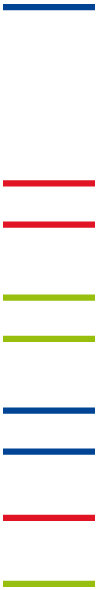 Objet : Remontée régionale des projets de télémédecine		L’ARS Ile-de-France met à disposition des promoteurs de projet une fiche de recueil d’un projet de télémédecine (Annexe 1).Ce document a pour objectif de permettre au porteur de projet d’aborder les différents axes du projet de manière structurée et harmonisée au niveau de la région : le contexte, l’organisation médicale et technique, le financement, le calendrier, le déploiement, l’inscription ou non du projet dans ETAPES… sont autant de thèmes qui devront être décrits au travers de cette fiche de recueil.Le document doit être complété par les promoteurs de projets et transmis à l’Agence avant le 30 septembre 2017. L’ensemble des dossiers ainsi remonté de manière exhaustive seront alors étudiés par un comité réunissant les directions métiers de l’Agence, les directions départementales, et le pôle système d’information de l’Agence.Un accompagnement financier pourra être apporté aux projets sélectionnés au regard des priorités régionales de l’Agence ainsi que des marges de manœuvre financière ayant pu être dégagées au sein de l’Agence. L’ensemble des éléments sont à remonter :Par mail :  ars-idf-telemedecine@ars.sante.fr   avec copie à la Direction DépartementaleEt par courrierARS IDFDirection de la stratégie – à l’attention de Céline LAGREE35 rue de la Gare75 019 ParisFiche de recueil projets télémédecineIntitulé du projet/action/dispositifPorteur médicalCoordonnateur administratifPopulation cibleActe(s) de télémédecineSpécialité(s) médicale(s)Requis (experts)Requérants (demandeurs) Périmètre de l’activitéCadre réservé à l’ARS :Objectif(s) et finalité(s) Expliciter les objectifs et livrables attendus, ainsi qu’un prévisionnel de déploiement et d’usages.Description de l’organisation médicale et administrative mise en œuvre Décrire l’organisation mise en œuvre afin de répondre aux objectifs identifiés, de la prise de rendez-vous à la facturation des actes dans le cadre d’ETAPES. Description de l’outil technique utiliséJustification du projet/action/dispositifDécrire brièvement pourquoi l’action est mise en place au regard principalement de(s) impact(s) sanitaire(s) attendusAspects budgétairesPour rappel, le RUN de la solution technique reste à la charge des établissements. Dans le cadre des projets ETAPES, les ressources médicales doivent pouvoir être financées par le remboursement par l’AM.Avancer une estimation des coûts engendrés par la mise en œuvre de l’action. Préciser, le cas échéant les modalités ou possibilité de financement. Les différents postes de dépenses devront être détaillés (chefferie de projet, SI, objets connectés,  temps médical secrétariat, …). L’action proposée doit pouvoir s’appuyer  autant que possible sur les ressources disponibles au sein de l’établissement. Demande de financement ARS :              €Le projet est-il éligible à ETAPES :     Oui                                         NonActeurs du projetCalendrier prévisionnelDurée du projet/action/dispositifUne projection au-delà d’une durée expérimentale et les modalités de pérennisation de l’activité doivent être présentées.Indicateurs de suivi et de résultatsUne remontée annuelle d’indicateurs définis par l’Agence sera demandée. Les indicateurs proposés par les établissements doivent être décrits ci-dessous.Affaire suivie par :Héloïse LAPLUME/Céline LAGREENote remontée régionale projets de télémédecineDirection de la stratégiePôle information et données en santéCourriel : heloise.laplume@ars.sante.frTéléphone: 01.44.02.03.53Nom-prénom :Fonction – Structure :Tél :Mail :Nom-prénom :Fonction – Structure :Tél :Mail :TéléconsultationsTélé-expertiseRéponse MédicaleTélésurveillanceTéléassistanceRégional91 Essonne95 Val d’Oise92 Hauts de Seine75 Paris93 Seine Saint Denis77 Seine et Marne94 Val de Marne78 YvelinesRéférent CMSI :Référent médical DOSA :Si périmètre départemental ou interdépartemental :Si périmètre départemental ou interdépartemental :Référent administratif DD :Médecin référent DD :ActeursNom - StructureCoordonnées (mail/tél)RequisRequérant(s)Prestataire(s) / fournisseur(s)Autres